COMMUNIQUE DE PRESSE 2021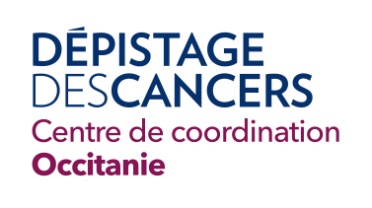 Octobre : mois de sensibilisation aux dépistages des cancers féminins Malgré la pandémie de la Covid 19, il reste toujours important de consacrer un mois pour sensibiliser les femmes sur la problématique des cancers féminins et les encourager à se faire dépister : c’est l’objectif de la campagne de sensibilisation annuelle qui commencera le 1er octobre prochain.  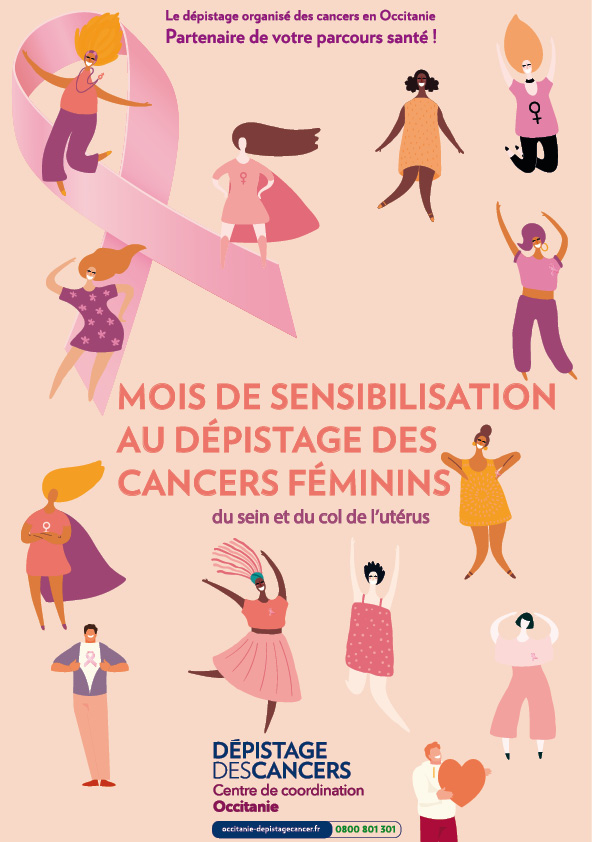 Cette année, il nous apparaît essentiel de reprendre la dynamique des actions de sensibilisation interrompues par la situation sanitaire. Les programmes de dépistage des cancers ont pour objectif de détecter et soigner le cancer plus rapidement et de limiter les séquelles liées à certains traitements. Le dépistage organisé du cancer du sein, une mammographie tous les 2 ans qui peut vous sauver la vie ! Le cancer du sein c’est le cancer le plus fréquent chez les femmes et la première cause de mortalité par cancer chez les femmes. Sur 2019-2020 en Occitanie, le taux de participation à ce programme de dépistage était de 43,1%. Chaque année, en France, environ 59 000 cancers du sein sont diagnostiqués et 12 100 femmes en décèdent.Plus le cancer est détecté tôt, meilleur est le pronostic, d’où l’importance du dépistage ! Le dépistage organisé du cancer du sein en pratique c’est quoi ? Pour toutes les femmes de 50 à 74 ans sans facteur de risque ni symptôme Tous les 2 ansExamen clinique des seins par un médecin et mammographie de dépistage pris en charge à 100% par l’assurance maladieLe dépistage organisé du cancer du col de l’utérus, un test tous les 3 ou 5 ans à partir de 25 ans !Chaque année, en France, environ 3000 cancers du col de l’utérus sont diagnostiqués et 1100 femmes en décèdent. Or il existe des moyens efficaces pour lutter contre cette maladie. La vaccination contre le HPV (papillomavirus) :Pour les adolescents garçons et filles de 11 à 14 ans avec une possibilité de rattrapage de 15 à 19 ansPris en charge par l’assurance maladie selon les modalités de remboursement habituelles Si vous avez des enfants dans cette tranche d’âge, parlez-en à votre médecin ! Le dépistage organisé du cancer du col de l’utérus en pratique : Entre 25 et 29 ans : un test tous les 3 ans (frottis)* *après 2 tests normaux consécutifs deux années de suite Entre 30 et 65 ans : un test tous les 5 ans (recherche du virus HPV au niveau du col de l’utérus) Analyse prise en charge à 100% par l’assurance maladie Vous pouvez réaliser ces tests chez votre médecin traitant, votre gynécologue, votre sage-femme et dans certains laboratoires d’analyses médicales. Les professionnels de santé jouent un rôle majeur dans le cadre du dépistage organisé et restent vos interlocuteurs indispensables pour vous orienter à tout âge ! Rejoignez-nous sur les réseaux !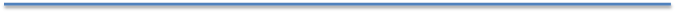 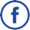 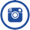 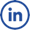 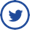 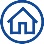 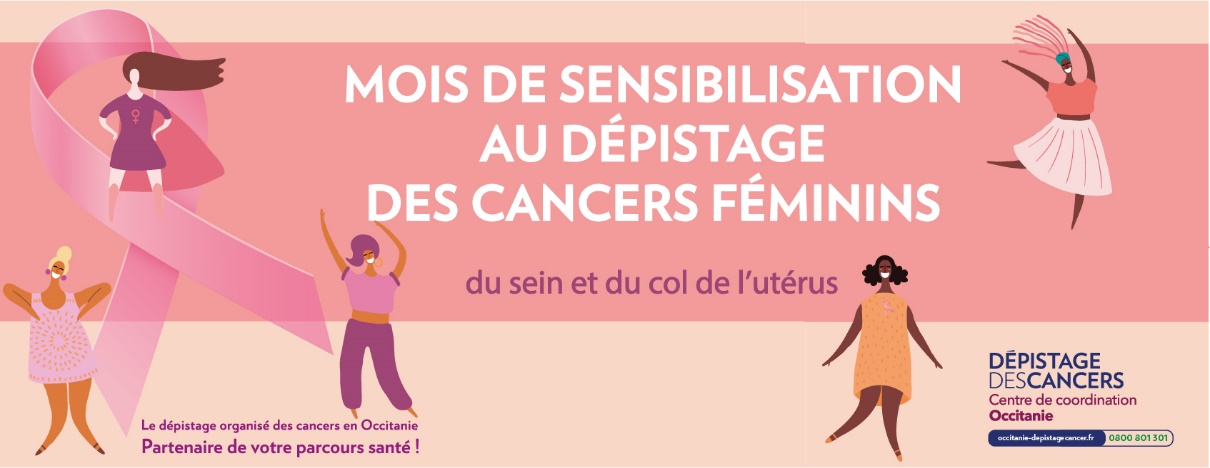 